Администрация муниципального образования «Город Астрахань»РАСПОРЯЖЕНИЕ20 июля 2021 года № 1235-р«О прекращении действия свидетельства об осуществлении перевозок по муниципальному маршруту регулярных перевозок и внесении изменений в Реестр муниципальных маршрутов регулярных перевозок в муниципальном образовании «Город Астрахань»Руководствуясь Федеральным законом «Об организации регулярных перевозок пассажиров и багажа автомобильным транспортом и городским наземным электрическим транспортом в Российской Федерации и о внесении изменений в отдельные законодательные акты Российской Федерации», постановлением администрации муниципального образования «Город Астрахань» от 08.02.2019 № 48 «Об организации регулярных перевозок пассажиров и багажа автомобильным транспортом и городским наземным электрическим транспортом по муниципальным маршрутам регулярных перевозок муниципального образования «Город Астрахань» с изменениями, внесенными постановлениями администрации муниципального образования «Город Астрахань» от 13.09.2019 №371, от 12.02.2021 № 54, распоряжением администрации муниципального образования «Город Астрахань» от 03.08.2018 № 3392-р «О ведении реестра муниципальных маршрутов регулярных перевозок в муниципальном образовании «Город Астрахань», постановлением администрации муниципального образования «Город Астрахань» от 01.11.2019 № 421 «Об утверждении Порядка осуществления мероприятий по контролю за выполнением условий муниципального контракта, свидетельства об осуществлении перевозок по муниципальному маршруту регулярных перевозок в муниципальном образовании «Город Астрахань», заявлением от 24.05.2021 № 03-02-04-452 уполномоченного участника простого товарищества индивидуальных предпринимателей на муниципальном маршруте регулярных перевозок № 46с Чибриковой Тамары Владимировны о прекращении осуществления регулярных перевозок и в связи с невыполнением в отсутствие чрезвычайной ситуации ни одного рейса, предусмотренного расписанием, в течение более трех дней подряд,1. Действие свидетельства об осуществлении перевозок по муниципальному маршруту регулярных перевозок от 29.11.2018 серии ГА - 30 № 000097, выданное уполномоченному участнику простого товарищества индивидуальных предпринимателей на муниципальном маршруте регулярных перевозок № 46с Чибриковой Тамаре Владимировне, прекратить с даты вступления настоящего распоряжения администрации муниципального образования «Город Астрахань» в законную силу.2. Исключить ИП Чибрикову Тамару Владимировну (ИНН - 301606541209), ИП Хаваева Абдулгамида Абуталиевича (ИНН - 301700566987), ИП Шведову Лидию Федоровну (ИНН - 301501893228), ИП Дыханову Элуизу Тауфиховну (ИНН - 300503302824), ИП Искакова Рахметуллу (ИНН - 301700028548), ИП Петухова Алексея Алексеевича (ИНН - 301708415468) из строки 42 Реестра муниципальных маршрутов регулярных перевозок в муниципальном образовании «Город Астрахань».3. Управлению дорожного хозяйства и транспорта администрации муниципального образования «Город Астрахань» в течение пяти дней с момента принятия настоящего распоряжения администрации муниципального образования «Город Астрахань» внести изменения в Реестр муниципальных маршрутов регулярных перевозок в муниципальном образовании «Город Астрахань» согласно приложению к настоящему распоряжению администрации муниципального образования «Город Астрахань».4. Управлению информационной политики администрации муниципального образования «Город Астрахань» разместить настоящее распоряжение администрации муниципального образования «Город Астрахань» на официальном сайте администрации муниципального образования «Город Астрахань».5. Контроль за выполнением настоящего распоряжения администрации муниципального образования «Город Астрахань» возложить на заместителя главы муниципального образования «Город Астрахань» - начальника управления дорожного хозяйства и транспорта администрации муниципального образования «Город Астрахань».Глава муниципального образования «Город Астрахань» М.Н. Пермякова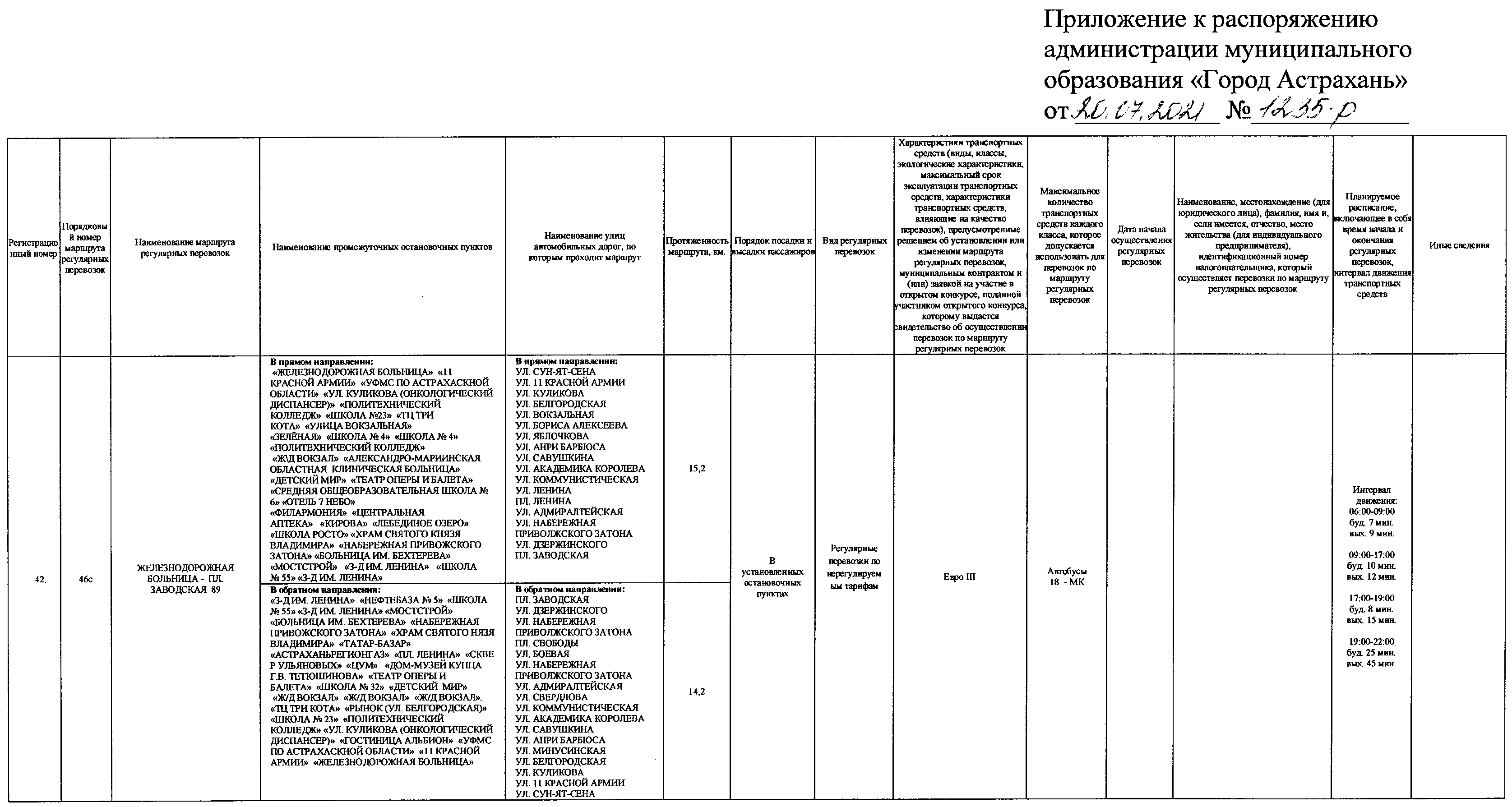 